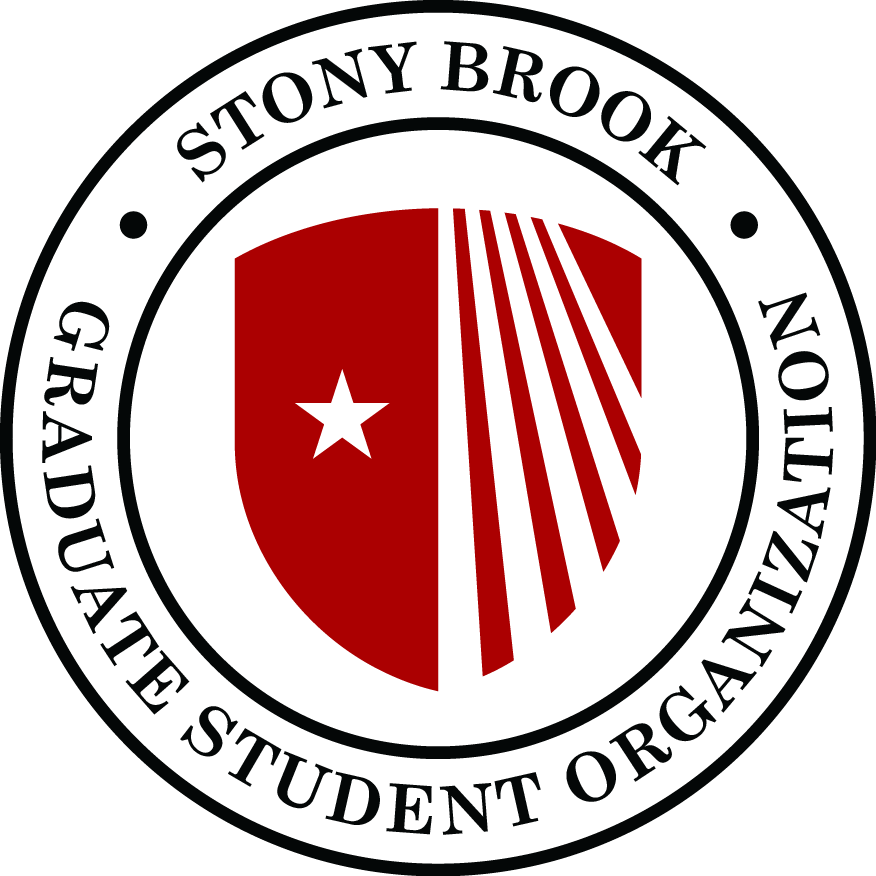 Graduate Student Organization 
Senate MeetingAgendaNovember 11, 2019 SAC 302 @ 5-7p.m.Call to order:Adoption of the AgendaApproval of minutes from previous senate meeting:Guest speakers: Shafeek Fazal and Heath Martin, SBU LibrariesPresident’s Report:Status on the grad lounge and barGraduate student writing support: Dissertation Bootcamp and Writing Group programLIRR negotiations to have a reduced rate for SBU studentsOrganized DC advocacy trip on higher education issues and climate change and environmentOrganized meeting with governor Cuomo’s staffVice-president’s Report:Production FeesTreasurer’s Report:Secretary’s Report:Approval of committee membership. Please refer to this list.Speaker’s ReportLegal ClinicDTAPAC Report:Advocacy trip to D.C.Upcoming meeting with governor Cuomo and representative Zeldin’s respective staff.Update on Elsevier situation ISA Report:Unfinished business:New business:Announcements:Adjournment: